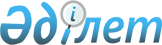 Об утверждении Правил проведения раздельных сходов местного сообщества и количественного состава представителей жителей сел для участия в сходах местного сообщества Ленинградского сельского округа Сарыкольского района Костанайской области
					
			Утративший силу
			
			
		
					Решение маслихата Сарыкольского района Костанайской области от 25 июня 2014 года № 181. Зарегистрировано Департаментом юстиции Костанайской области 21 июля 2014 года № 4945. Утратило силу решением маслихата Сарыкольского района Костанайской области от 1 апреля 2020 года № 324
      Сноска. Утратило силу решением маслихата Сарыкольского района Костанайской области от 01.04.2020 № 324 (вводится в действие по истечении десяти календарных дней после дня его первого официального опубликования).

      Сноска. Заголовок изложен в новой редакции на казахском языке, текст на русском языке не меняется решением маслихата Сарыкольского района Костанайской области от 21.06.2018 № 176 (вводится в действие по истечении десяти календарных дней после дня его первого официального опубликования).
      В соответствии с пунктом 6 статьи 39-3 Закона Республики Казахстан от 23 января 2001 года "О местном государственном управлении и самоуправлении в Республике Казахстан" и постановлением Правительства Республики Казахстан от 18 октября 2013 года № 1106 "Об утверждении Типовых правил проведения раздельных сходов местного сообщества" Сарыкольский районный маслихат РЕШИЛ:
      1. Утвердить прилагаемые Правила проведения раздельных сходов местного сообщества Ленинградского сельского округа Сарыкольского района Костанайской области.
      Сноска. Пункт 1 изложен в новой редакции на казахском языке, текст на русском языке не меняется решением маслихата Сарыкольского района Костанайской области от 21.06.2018 № 176 (вводится в действие по истечении десяти календарных дней после дня его первого официального опубликования).


      2. Утвердить количественный состав представителей жителей сел для участия в сходах местного сообщества Ленинградского сельского округа Сарыкольского района Костанайской области согласно приложению к настоящему решению.
      3. Настоящее решение вводится в действие по истечении десяти календарных дней после дня его первого официального опубликования.
      СОГЛАСОВАНО:
      Аким Ленинградского
      сельского округа Сарыкольского
      района Костанайской области
      ______________ С. Макаев Количественный состав представителей жителей сел
для участия в сходах местного сообщества Ленинградского
сельского округа Сарыкольского района Костанайской области
      Сноска. Приложение – в редакции решения маслихата Сарыкольского района Костанайской области от 21.06.2018 № 176 (вводится в действие по истечении десяти календарных дней после дня его первого официального опубликования). Правила проведения раздельных сходов
местного сообщества Ленинградского сельского округа
Сарыкольского района Костанайской области
      1. Общие положения
      1. Настоящие Правила проведения раздельных сходов местного сообщества Ленинградского сельского округа Сарыкольского района Костанайской области разработаны в соответствии с пунктом 6 статьи 39-3 Закона Республики Казахстан от 23 января 2001 года "О местном государственном управлении и самоуправлении в Республике Казахстан", постановлением Правительства Республики Казахстан от 18 октября 2013 года № 1106 "Об утверждении Типовых правил проведения раздельных сходов местного сообщества" и устанавливают порядок проведения раздельных сходов местного сообщества жителей сел Ленинградского сельского округа.
      2. Раздельный сход местного сообщества жителей сел (далее - раздельный сход) на территории Ленинградского сельского округа созывается и проводится с целью избрания представителей для участия в сходе местного сообщества.
      2. Порядок проведения раздельных сходов
      3. Раздельный сход созывается акимом Ленинградского сельского округа.
      Проведение раздельных сходов допускается при наличии положительного решения акима Сарыкольского района на проведение схода местного сообщества.
      4. О времени, месте созыва раздельных сходов и обсуждаемых вопросах население местного сообщества оповещается не позднее, чем за десять календарных дней до дня его проведения через средства массовой информации или иными способами.
      5. Проведение раздельного схода в пределах сел Ленинградского сельского округа организуется акимом Ленинградского сельского округа.
      6. Перед открытием раздельного схода проводится регистрация присутствующих жителей сел Ленинградского сельского округа, имеющих право в нем участвовать.
      Сноска. Пункт 6 – в редакции решения маслихата Сарыкольского района Костанайской области от 21.06.2018 № 176 (вводится в действие по истечении десяти календарных дней после дня его первого официального опубликования).


      7. Раздельный сход открывается акимом Ленинградского сельского округа или уполномоченным им лицом.
      Председателем раздельного схода является аким Ленинградского сельского округа или уполномоченное им лицо.
      Для оформления протокола раздельного схода открытым голосованием избирается секретарь.
      8. Кандидатуры представителей жителей сел Ленинградского сельского округа для участия в сходе местного сообщества выдвигаются участниками раздельного схода в соответствии с количественным составом утвержденным Сарыкольским районным маслихатом.
      Количество представителей жителей сел Ленинградского сельского округа для участия в сходе местного сообщества определяется на основе принципа равного представительства.
      9. Голосование проводится открытым способом персонально по каждой кандидатуре. Избранными считаются кандидаты, набравшие наибольшие голоса участников раздельного схода.
      10. На раздельном сходе ведется протокол, который подписывается председателем и секретарем и передается в аппарат акима Ленинградского сельского округа.
					© 2012. РГП на ПХВ «Институт законодательства и правовой информации Республики Казахстан» Министерства юстиции Республики Казахстан
				
      Председатель очередной сессии

Т. Жаугаштин

      Секретарь районного маслихата

А. Карашулаков
Приложение
к решению Сарыкольского
районного маслихата
от 25 июня 2014 года № 181
Наименование населенного пункта
Количество представителей жителей сел Ленинградского сельского округа Сарыкольского района Костанайской области (человек)
Для жителей села Ленинградское Ленинградского сельского округа Сарыкольского района Костанайской области
10
Для жителей села Вишневка Ленинградского сельского округа Сарыкольского района Костанайской области
1
Для жителей села Карашилик Ленинградского сельского округа Сарыкольского района Костанайской области
3Утверждены
решением Сарыкольского
районного маслихата
от 25 июня 2014 года № 181